iTEC mini senaryo Aralık 2010 
"Sonsuz" Seçim
İsveç Kunskapsskolan modeline dayalıdır.
Alan eğilimi: Öğrenme alanları farklı öğrenme etkinliklerine yer sağlayacak şekilde tasarlanmıştır.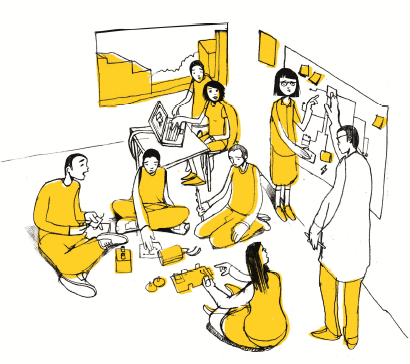 ESİNLENME İFADESİ• Kişiselleştirilmiş müfredat
• Öğrenme stili ve içeriği SeçimiTEKNOLOJİ VE KAYNAKLAR
karışık -
teknik: simülasyonlar, videolar, bloglar, skype, vb
Pratik: fasulye torbaları, silinebilir duvar,iTEC mini senaryo Aralık 2010 
"Sonsuz" Seçim
İsveç Kunskapsskolan modeline dayalıdır.
Alan eğilimi: Öğrenme alanları farklı öğrenme etkinliklerine yer sağlayacak şekilde tasarlanmıştır.AKTİVİTE AMAÇLARI
: Gelişimi:
• İçerik bilgisi
• Öğrenci bağımsızlığıTEKNOLOJİ VE KAYNAKLAR
karışık -
teknik: simülasyonlar, videolar, bloglar, skype, vb
Pratik: fasulye torbaları, silinebilir duvar,iTEC mini senaryo Aralık 2010 
"Sonsuz" Seçim
İsveç Kunskapsskolan modeline dayalıdır.
Alan eğilimi: Öğrenme alanları farklı öğrenme etkinliklerine yer sağlayacak şekilde tasarlanmıştır.AKTİVİTE AMAÇLARI
: Gelişimi:
• İçerik bilgisi
• Öğrenci bağımsızlığıGÖREVLER
"Her ne ise" - ders ve öğrenci seçimine bağlıdıriTEC mini senaryo Aralık 2010 
"Sonsuz" Seçim
İsveç Kunskapsskolan modeline dayalıdır.
Alan eğilimi: Öğrenme alanları farklı öğrenme etkinliklerine yer sağlayacak şekilde tasarlanmıştır.AKTİVİTE TÜRÜ
Öğrenci seçimine bağlı olarak Karışıktır: 
grup (yeterli sayılarda ise), bireysel, çevrimiçi, çevrimdışı 
Değerlendirmesine Çeşitleri
- Öğretmen ile mutabık kalınan
ama öğrenme hedefi uygunALANLAR
"Esnek" - farklı türde öğrenme için olanaklar mevcutturiTEC mini senaryo Aralık 2010 
"Sonsuz" Seçim
İsveç Kunskapsskolan modeline dayalıdır.
Alan eğilimi: Öğrenme alanları farklı öğrenme etkinliklerine yer sağlayacak şekilde tasarlanmıştır.AKTİVİTE TÜRÜ
Öğrenci seçimine bağlı olarak Karışıktır: 
grup (yeterli sayılarda ise), bireysel, çevrimiçi, çevrimdışı 
Değerlendirmesine Çeşitleri
- Öğretmen ile mutabık kalınan
ama öğrenme hedefi uygunROLLER
Danışman ve rehber olarak öğretmen
Öğrenme için sorumluluğu olan ÖğrenciiTEC mini senaryo Aralık 2010 
"Sonsuz" Seçim
İsveç Kunskapsskolan modeline dayalıdır.
Alan eğilimi: Öğrenme alanları farklı öğrenme etkinliklerine yer sağlayacak şekilde tasarlanmıştır.AKTİVİTE TÜRÜ
Öğrenci seçimine bağlı olarak Karışıktır: 
grup (yeterli sayılarda ise), bireysel, çevrimiçi, çevrimdışı 
Değerlendirmesine Çeşitleri
- Öğretmen ile mutabık kalınan
ama öğrenme hedefi uygunETKİLEŞİMLER
"Karışık" - derse bağlıdıriTEC mini senaryo Aralık 2010 
"Sonsuz" Seçim
İsveç Kunskapsskolan modeline dayalıdır.
Alan eğilimi: Öğrenme alanları farklı öğrenme etkinliklerine yer sağlayacak şekilde tasarlanmıştır.ÖYKÜSEL ANLATIM Öğrencilere bir dizi öğrenme yolları, bir dizi içerik sağlayan bir öğrenme alanı (çevrimiçi / fiziksel) verilir. Öğretmenler bireysel plan hedeflerini yönetmelerine yardımcı olur ve öğrenmeyi kolaylaştırır.ZORLUKLAR • bilim konuları ile sanat, spor vb. uyumlaştırma • Uzman öğretmenlerin rolü - bu sağlanacak mıdır?• Bu kararları vermeleri için öğrencileri destekleme• Öğrencilerin ihtiyaçları ve uygun formatı anlamalarına yardımcı olabilmeleri için öğretmenleri desteklemek • Sadece sınıfın değil bütün kurumun değişimini gerektirir• Aynı içeriği öğretmek için bir dizi çeşitli yöntemler geliştirmeÖYKÜSEL ANLATIM Öğrencilere bir dizi öğrenme yolları, bir dizi içerik sağlayan bir öğrenme alanı (çevrimiçi / fiziksel) verilir. Öğretmenler bireysel plan hedeflerini yönetmelerine yardımcı olur ve öğrenmeyi kolaylaştırır.ZORLUKLAR • bilim konuları ile sanat, spor vb. uyumlaştırma • Uzman öğretmenlerin rolü - bu sağlanacak mıdır?• Bu kararları vermeleri için öğrencileri destekleme• Öğrencilerin ihtiyaçları ve uygun formatı anlamalarına yardımcı olabilmeleri için öğretmenleri desteklemek • Sadece sınıfın değil bütün kurumun değişimini gerektirir• Aynı içeriği öğretmek için bir dizi çeşitli yöntemler geliştirme